行程估價單團體名稱：彰化縣永靖鄉永靖國民小學 教師春遊 行程日期： 行程概要行程概要行程概要行程概要07:30-10:00 開心集合，出發歡樂一整路!10:00-11:30 高雄美術館高雄美術館12:00-13:30 午餐時間-中式合菜13:30-14:30 旗津巡禮            旗津渡輪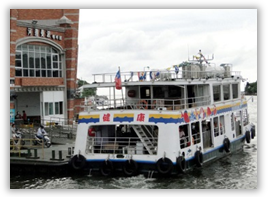             旗津老街14:30-16:00 駁二藝術特區            戶外裝置藝術文創小店            碼頭風景18:00-19:00 晚餐時間-中式合菜19:00-19:30 安全返回可愛的故鄉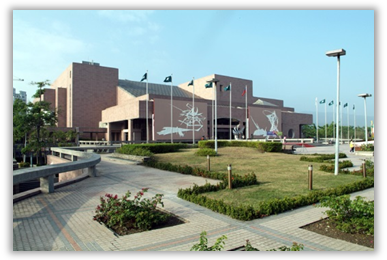 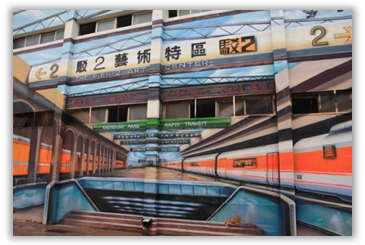 07:30-10:00 開心集合，出發歡樂一整路!10:00-11:30 高雄美術館高雄美術館12:00-13:30 午餐時間-中式合菜13:30-14:30 旗津巡禮            旗津渡輪            旗津老街14:30-16:00 駁二藝術特區            戶外裝置藝術文創小店            碼頭風景18:00-19:00 晚餐時間-中式合菜19:00-19:30 安全返回可愛的故鄉07:30-10:00 開心集合，出發歡樂一整路!10:00-11:30 高雄美術館高雄美術館12:00-13:30 午餐時間-中式合菜13:30-14:30 旗津巡禮            旗津渡輪            旗津老街14:30-16:00 駁二藝術特區            戶外裝置藝術文創小店            碼頭風景18:00-19:00 晚餐時間-中式合菜19:00-19:30 安全返回可愛的故鄉07:30-10:00 開心集合，出發歡樂一整路!10:00-11:30 高雄美術館高雄美術館12:00-13:30 午餐時間-中式合菜13:30-14:30 旗津巡禮            旗津渡輪            旗津老街14:30-16:00 駁二藝術特區            戶外裝置藝術文創小店            碼頭風景18:00-19:00 晚餐時間-中式合菜19:00-19:30 安全返回可愛的故鄉品項內容單價(人)備註車資彰化>往返<高雄$345費用含車資、過路費、司機小費、停車費…等費用門票渡輪$50來回船票膳食午餐$150中式合菜膳食晚餐$150中式合菜保險旅遊責任保險$35200萬意外+20萬醫療其他雜支$90含領隊、行政費用、飲水…等費用每人費用：$820※費用以35人估價，若未達35人需補足車資。每人費用：$820※費用以35人估價，若未達35人需補足車資。每人費用：$820※費用以35人估價，若未達35人需補足車資。每人費用：$820※費用以35人估價，若未達35人需補足車資。